                                              Наш број : 3448/18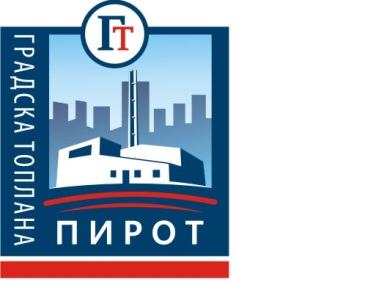                                                                                                      Датум : 21.06.2018          ПРЕДМЕТ:  Одговор на  Захтев потенцијалног понуђача-дел.бр.3415/18 од 19.06.2018.г. за  појашњење конкурсне документације ЈНМВ бр.05/18- Партија 1. Набавка и испорука нових топлотних подстаница ради уградње у насељу ,,Атп“ у Пироту  ;    У вези  захтева потенцијалног понуђа дел. бр.3415/18 од 19.06.2018 године за  појашњење Конкурсне документације  ЈНМВ бр.05/18- Партија 1. Набавка и испорука нових топлотних подстаница ради уградње у насељу ,,Атп“ у Пироту, a на основу чл. 63 и чл.20. Закона о јавним набавакама (Сл.гласник РС,, бр..127/2012,177/15 и 68/15) наручилац  објављује питање потенцијалног понуђача   ;ПИТАЊЕ- ПРЕДМЕТ ПИТАЊА - ДОДАТНОГ ПОЈАШЊЕЊА : Питање потенцијалног понуђача: ,,Молимо Вас да нам појасните следеће нејасноће :-Да ли је могуће предвидети уградњу комбинованог пролазног вентила на свим димензијама са прирубницама ?-Какве лоптасте вентиле предвидети за уградњу:са прирубницама,са навојем или са наставком на заваривање?-Да ли неопходно у податку за напор (избор циркулационих пумпи на гранама) додати пад притиска на секундарној страни измењивача (15кПа)?-Додатни услов/ Како се ради о обимној документацији, да ли је могуће приложити Изјаву о постојању Атесно-техничке документације за топлотне подстанице?-Да ли је могућа парцијална испорука топлотних подстаница ?-Да ли је могућа испорука експазионог резервоара мембранског типа са азотним пуњењем без манометра у азотном пуњењу? Да ли је могуће мерење притиска у азотном пуњењу обавити преносним уређајем(који би био испоручен из експазионе посуде)?      ОДГОВОР –ПОЈАШЊЕЊЕ  Одговор на захтевано појашњење  потенцијалног понуђача –заинтересованог лица - захтев  дел. бр.3415/18 од 19.06.2018 године :  У складу са чл.63.ст.3.Закона о јавним набавкама (Сл.гласник РС,, бр.127/2012,177/15 и 68/15),  наручилац ЈКП,,Градска топлана“ Пирот, благовремено  доставља одговор: -Дозвољава се и на мањим димензијама од DN50 mm уградња комбинованих пролазних регулационих вентила са прирубницама, уколико задовољавају стандарде дате конкурсном документацијом ;-Лоптасти винтили предвиђени за уградњу у топлотној подстаници потребно је да буду са прирубничком везом ;-Приликом избора пумпи неопходно је додати захтеваном паду притиска (Табела 1) и пад притиска на секундарном делу измењивача 	уз услов да он не прелази 15 kPa ;-Дозвољава се Изјава о постојању атестно-техничке документације. Уз изјаву приложити спецификацију са инсталисаном снагом топлотне подстанице, као и адресом / местом  уградње ;-Дозвољава се парцијална испорука топлотних подстаница у уговореном року ;-Дозвољава се испорука експанзионог резервоара мембранског типа са азотним пуњењем без манометра у азотном пуњењу уз обавезу испоруке преносног уређаја за мерење притиска.   Одговор који је достављен  потенцијалном понуђачу наручилац ЈКП,,Градска топлана,, Пирот   ће објавити на Порталу јавних набавки и на интернет страници у законом одређеном року.                                                                            Комисија за ЈНМВ 05/18- Партија 1.                                                             